A deux pas, le commerce de proximité,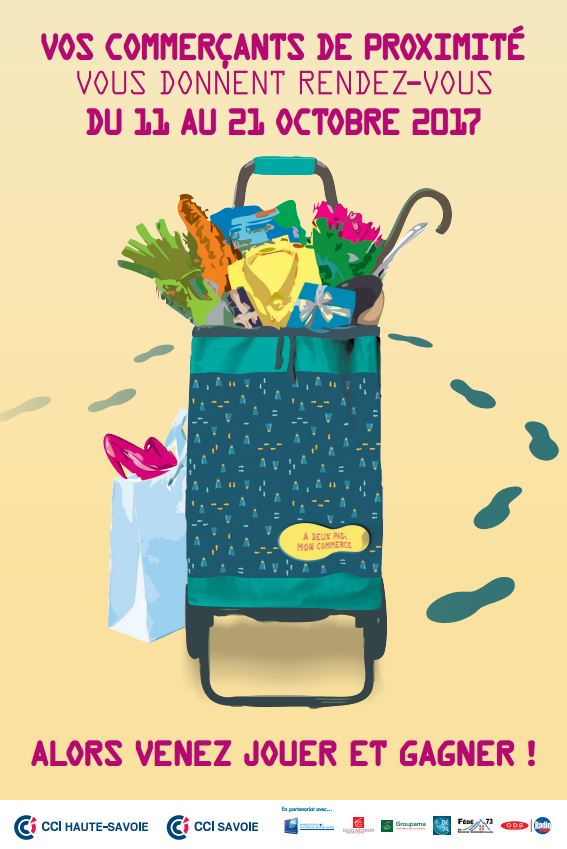 ça vous change la vie ! du 11 au 21 octobre 2017Bon de commandeà retourner accompagné de votre règlementpar chèque à l’ordre de la CCI Haute-Savoieavant le 15/06/2017à l’adresse suivante :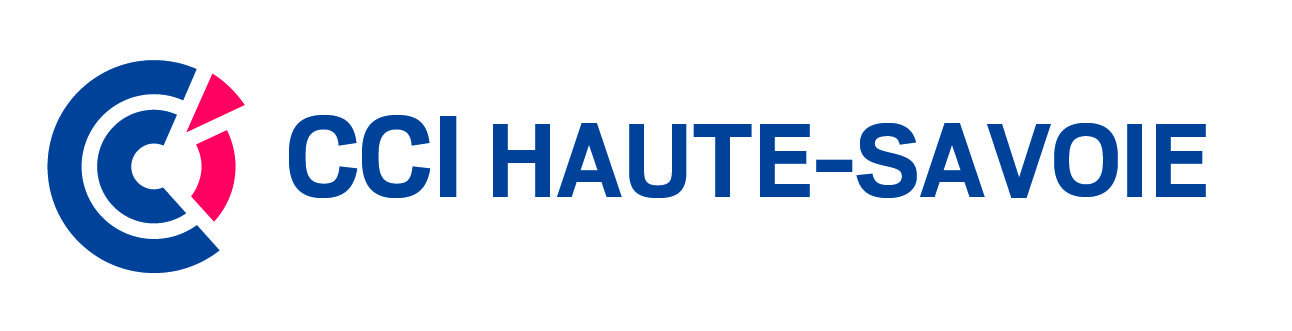 Désignation de l’articlePrix unitaire TTCQuantitéPrix total TTCKIT(1 drapeau façade + 6 traces de pas adhésifs au sol + 1 affiche + 200 cartes à gratter + 1 urne + 25 sacs)30€_________________ €LOT SUPPLEMENTAIRE(200 cartes à gratter + 25 sacs)16€_________________ €CADDIE25€
_________________ €Prix total TTC de la commandePrix total TTC de la commandePrix total TTC de la commande_________ €